職場教育後の理解度確認テスト■健康障害防止の取組に関する10問の絵表示が示す有害性を表すものの番号を選びなさい。（複数選択）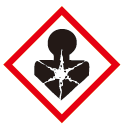 吸入するとアレルギー、喘息、呼吸困難を引き起こすおそれ遺伝性疾患のおそれ発がん性のおそれ飲み込むまたは吸入すると生命に危険臓器への障害のおそれの絵表示が示す有害性を表すものの番号を選びなさい。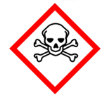 飲み込む、吸入するまたは皮膚に接触すると生命に危険あるいは有毒発がん性のおそれ臓器への障害のおそれ３．の絵表示が示す有害性を表すものの番号を選びなさい。（複数選択）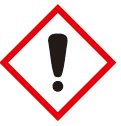 　　① 飲み込む、吸入するまたは皮膚に接触すると有害眼への刺激、皮膚刺激遺伝性疾患のおそれアレルギー性皮膚反応を起こすおそれ呼吸器への刺激または眠気やめまいのおそれ４．の絵表示が示す有害性を表すものの番号を選びなさい。（複数選択）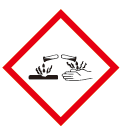 　　① 重篤な皮膚の薬傷皮膚への刺激重篤な眼の損傷 眼への刺激５．とではどちらが皮膚や眼に対する損傷が大きいですか。　　①の方が損傷が大きい　　　②の方が損傷が大きい６．と ではどちらが有害性が大きいですか。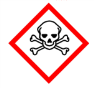 　　①の方が有害性が大きい　　　② の方が有害性が大きい７．と  ではどちらが有害性が大きいですか。　　①の方が有害性が大きい　　　② の方が有害性が大きい８．の絵表示がついているものに対する健康障害防止対策として正しいものを選びなさい。（複数選択）取扱い後はよく手を洗うこと蒸気/ガス/ミストを吸入しないこと皮膚に付けないこと④ 防じん・防毒マスク/保護手袋/保護衣/保護眼鏡を着用すること。９．防毒マスクについて正しいものを選びなさい。（複数選択）　　① 防毒マスクは自分の顔に合ったサイズのものを使う    ② 防毒マスクは職場の仲間と共同で使うとよい    ③ 吸収缶は一定量の有毒ガスを吸収すると交換が必要である防毒マスクは吸収缶を変えなくても何回も使える１０．が付いている製品で防毒マスクを着用するのはどのような製品の場合ですか。① ラベルの有害性の欄に、「吸入すると○○を引き起こすおそれ」と書いてある場合② の絵表示がついている場合は、必ず防毒マスクを着用する必要がある　　　　　　　　　　　　　　　　　　　　　　　　　　　　　　　　　　　　以上